New and Aspiring SuperintendentLeadership Network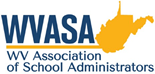 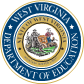 §126-136-21.  Additional Endorsement(s) for Existing License.21.8.a.  For issuance of an Additional Endorsement for Superintendent to a valid West Virginia Professional Administrative Certificate.  Individuals who currently hold a valid West Virginia Professional Administrative Certificate and either complete an approved program to add a Superintendent endorsement with the recommendation of the institution or complete the WVDE New and Aspiring Superintendent Leadership Training and have a minimum of verified 10 years of administrative experience at a county or school level, may apply for the additional endorsement. Applicants must either have the WVBE-required exam passing scores on file as required for the Administrative Certificate when first issued or provide current WVBE required exam as per WVBE policy.Criteria: Currently employed by a WV County Complete Application to participate in the WVDE New and Aspiring Superintendent Leadership Training Submit Letter of Support from current supervising county superintendent.Have 5 years or more school/district administrative experience. May participate in the program with five or more years’ experienceMust obtain 10 years of school district administrative experience prior to receiving the endorsement.Maintain the certificate provided at the end of the program to apply for the endorsement at a later date, once participant has obtained 10 years of experience Must participate in 6 sessions provided through the WVDE New and Aspiring Superintendent Leadership Training to qualify for the endorsement